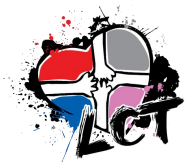 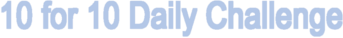 Here are your challenges – click the link to watch the Introduction, then click ONE challenge per day.Keep adding a new one each day until Day 10 when you are doing all 10 challenges.Introduction – Watch video here ☐ Day One		☐ Day Two		☐ Day Three	☐ Day Four		☐ Day Five		☐ Day Six☐ Day Seven		☐ Day Eight		☐ Day Nine☐ Day Ten